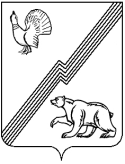 ДЕПАРТАМЕНТ ФИНАНСОВ АДМИНИСТРАЦИИ ГОРОДА ЮГОРСКА  Ханты-Мансийского автономного округа – Югры  ПРИКАЗ  от 22 апреля 2024 года                                                                                   № 23п О внесении изменения в приказ директора департамента финансов от 07.12.2020 № 57п «Об утверждении перечня кодов подвидов по видам доходов, главными администраторами которых являются органы местного самоуправления города Югорска, органы администрации города и (или) находящиеся в их ведении казенные учреждения»В соответствии с пунктом 9 статьи 20 Бюджетного кодекса Российской Федерации, пунктом 9.1. раздела 4 Положения о департаменте финансов администрации города Югорска, утвержденного решением Думы города Югорска от 29.11.2011 № 110, а так же в целях реализации в 2024 году инициативных проектов в городе ЮгорскеПРИКАЗЫВАЮ:Внести изменение в приложение к приказу директора департамента финансов от 07.12.2020 № 57п «Об утверждении перечня кодов подвидов по видам доходов, главными администраторами которых являются органы местного самоуправления города Югорска, органы администрации города и (или) находящиеся в их ведении казенные учреждения» (с изменениями от 28.04.2021 № 19п, от 11.05.2021 № 20п, от 26.11.2021 № 49п, от 25.04.2022 № 21п, от 28.09.2022 № 41п, от 02.02.2023 № 7п, от 12.04.2023 № 15п, от 28.11.2023 № 46п), дополнив после строки:«»строками следующего содержания:«».Настоящий приказ вступает в силу после подписания и действует по 31.12.2024.Разместить приказ на официальном сайте органов местного самоуправления города Югорска.4. Контроль за выполнением приказа возложить на заместителя директора департамента финансов – начальника отдела доходов И.А. Гущину.Директор департамента финансов                                              И.Ю. Мальцева6.0001 16 10123 010041140Доходы от денежных взысканий (штрафов), поступающие в счет погашения задолженности, образовавшейся до 1 января 2020 года, подлежащие зачислению в бюджет муниципального образования по нормативам, действовавшим в 2019 году (доходы бюджетов городских округов за исключением доходов, направляемых на формирование муниципального дорожного фонда, а также иных платежей в случае принятия решения финансовым органом муниципального образования о раздельном учете задолженности)7.0001 17 15020 040003150Инициативные платежи, зачисляемые в бюджеты городских округов (инициативный проект «Содружество Авалон за безопасность») 8.0001 17 15020 040004150Инициативные платежи, зачисляемые в бюджеты городских округов (инициативный проект «Три друга. Вместе на пути к комфорту»)9.0001 17 15020 040005150Инициативные платежи, зачисляемые в бюджеты городских округов (инициативный проект «Новые возможности»)